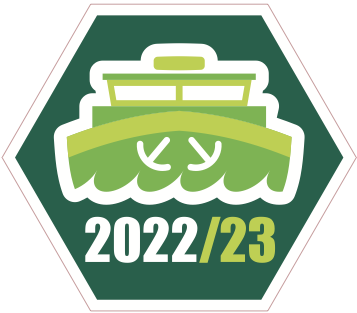 Veel watergroepen komen met enige regelmaat binnenvaartschepen tegen tijdens hun opkomsten en kampen. In 2021 is Scouting Nederland een samenwerking aangegaan met het Nederlands Binnenvaart Bureau. Binnenvaart en (water)scouting hebben best een aantal raakvlakken. Speciaal voor deze gelegenheid is er een tijdelijk insigne ontworpen waar je de komende tijd aan kunt werken.De eisen voor dit insigne zijn zo beschreven dat je er flexibel mee aan de slag kunt. Per opdracht staat er voor elke speltak een activiteit beschreven. Het is natuurlijk ook toegestaan om een activiteit van een andere speltak te gebruiken of zelf (in overleg met (bege)leiding) een activiteit te verzinnen die past bij het onderwerp van de opdracht.Heel veel plezier namens Spelteam Waterscouting en het Nederlands Binnenvaart Bureau!Veel watergroepen komen met enige regelmaat binnenvaartschepen tegen tijdens hun opkomsten en kampen. In 2021 is Scouting Nederland een samenwerking aangegaan met het Nederlands Binnenvaart Bureau. Binnenvaart en (water)scouting hebben best een aantal raakvlakken. Speciaal voor deze gelegenheid is er een tijdelijk insigne ontworpen waar je de komende tijd aan kunt werken.De eisen voor dit insigne zijn zo beschreven dat je er flexibel mee aan de slag kunt. Per opdracht staat er voor elke speltak een activiteit beschreven. Het is natuurlijk ook toegestaan om een activiteit van een andere speltak te gebruiken of zelf (in overleg met (bege)leiding) een activiteit te verzinnen die past bij het onderwerp van de opdracht.Heel veel plezier namens Spelteam Waterscouting en het Nederlands Binnenvaart Bureau!OpdrachtRoverscoutsRoverscouts1VaarregelsBereid in overleg met de scoutsleiding een opkomst/spel voor de scouts voor over vaarregels.Gebruik de activiteiten van de ander speltakken en de activiteitenbank ter inspiratie.Bereid in overleg met de scoutsleiding een opkomst/spel voor de scouts voor over vaarregels.Gebruik de activiteiten van de ander speltakken en de activiteitenbank ter inspiratie.2VeiligheidOrganiseer een veiligheid opkomst.Kies één van de volgende activiteiten of combineer activiteiten.Zoek uit wat te doen bij verschillende soorten branden. Denk daarbij aan gecontroleerde kleine vuurtjes met verschillende brandbare stoffen.Nodig de brandweer uit of ga naar een brandweer om BHV oefeningen te doen.Nodig brandweer uit voor controle op je wachtschip/sleper.Organiseer een brandweeroefening voor je groep. En nodig deze daarvoor uit.Organiseer een veiligheid opkomst.Kies één van de volgende activiteiten of combineer activiteiten.Zoek uit wat te doen bij verschillende soorten branden. Denk daarbij aan gecontroleerde kleine vuurtjes met verschillende brandbare stoffen.Nodig de brandweer uit of ga naar een brandweer om BHV oefeningen te doen.Nodig brandweer uit voor controle op je wachtschip/sleper.Organiseer een brandweeroefening voor je groep. En nodig deze daarvoor uit.3HistorieDe roverscouts gaan opzoek naar voor hun relevante geschiedenis in een van de vele musea met watergeschiedenis Ontdek de watergeschiedenis.Link activiteitenbank Ontdek de watergeschiedenisDe roverscouts gaan opzoek naar voor hun relevante geschiedenis in een van de vele musea met watergeschiedenis Ontdek de watergeschiedenis.Link activiteitenbank Ontdek de watergeschiedenis4CommunicatieVaar mee met een wachtschip/sleper met een marifoon aan boord op een drukker vaarwater. Laat je uitleggen hoe een marifoon werkt en probeer de gesprekken te begrijpen. Misschien mag je onder begeleiding wel een brug, sluis of ander schip oproepen.Vaar mee met een wachtschip/sleper met een marifoon aan boord op een drukker vaarwater. Laat je uitleggen hoe een marifoon werkt en probeer de gesprekken te begrijpen. Misschien mag je onder begeleiding wel een brug, sluis of ander schip oproepen.5TopografieDe roverscouts gaan een vaarplan maken voor hun varende kamp. Wat voor dingen kom je onderweg tegen waar je rekening mee moet houden?Om te oefenen kunnen zij met elkaar het volgende spel van de activiteitenbank spelen.Link activiteitenbank:6OpleidingTest je kennis over de binnenvaart d.m.v. het bekende TV-spel De Slimste Mens met een bestaande vragen lijst over de binnenvaart!Link activiteitenbank De slimste mens - Binnenvaart